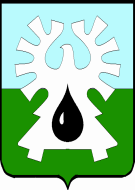 МУНИЦИПАЛЬНОЕ ОБРАЗОВАНИЕ ГОРОД УРАЙХанты-Мансийский автономный округ – ЮграАДМИНИСТРАЦИЯ ГОРОДА УРАЙПОСТАНОВЛЕНИЕот __________________ 	№ ___________О внесении изменений в постановление администрации города Урай от 14.09.2012 №2875На основании приказа Министерства образования и науки Российской Федерации от 14.02.2014 №115 «Об утверждении Порядка заполнения, учета и выдачи аттестатов об основном общем и среднем общем образовании и их дубликатов», постановления администрации города Урай от 17.11.2016 №3535 «О присвоении муниципальному бюджетному общеобразовательному учреждению гимназия имени Анатолия Иосифовича Яковлева»:Внести следующие изменения в постановление администрации города Урай от 14.09.2012 №2875 «Об определении муниципальной общеобразовательной организации города Урай уполномоченной организацией по выдаче дубликата аттестата и (или) дубликата приложения к аттестату в случае ликвидации муниципальных общеобразовательных организаций города Урай»:изложить преамбулу постановления в следующей редакции: «На основании пункта 28 Порядка заполнения, учета и выдачи аттестатов об основном общем и среднем общем образовании и их дубликатов, утвержденного приказом Министерства образования и науки Российской Федерации от 14.02.2014 №115:»;изложить пункт 1 постановления в следующей редакции: «1. Определить муниципальное бюджетное общеобразовательное учреждение гимназия имени Анатолия Иосифовича Яковлева уполномоченной организацией по выдаче дубликата аттестата и (или) дубликата приложения к аттестату в случае ликвидации муниципальных общеобразовательных организаций города Урай.».2. Опубликовать постановление в газете «Знамя» и разместить на официальном сайте органов местного самоуправления в информационно-коммуникационной сети «Интернет».3. Контроль за выполнением постановления возложить на заместителя главы города Урай С.В. Круглову.Глава города Урай 	А.В. Иванов